Начальника                      
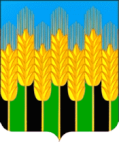 АДМИНИСТРАЦИЯНОВОДМИТРИЕВСКОГО СЕЛЬСКОГО ПОСЕЛЕНИЯСЕВЕРСКОГО РАЙОНАПОСТАНОВЛЕНИЕстаница Новодмитриевскаяот 21.12.2023                                                                                            № 212Об утверждении муниципальной программы «Благоустройство территории в Новодмитриевском сельском поселении на 2024-2026 годы»В соответствии со ст. 179 Бюджетного кодекса Российской Федерации, с постановлением администрации Новодмитриевского сельского поселения             Северского района от 12 ноября 2014 года № 243 «Об утверждении Порядка принятия решения о разработке, формировании, реализации муниципальных программ Новодмитриевского сельского поселения Северского района»,
 п о с т а н о в л я ю:1. Утвердить муниципальную программу «Благоустройство территории в Новодмитриевском сельском поселении на 2024-2026 годы» согласно приложению.2. Общему отделу администрации Новодмитриевского сельского поселения (Лай С.А.) обнародовать настоящее постановление на официальном сайте в сети интернет.3. Контроль за выполнением настоящего постановления возложить на заместителя главы администрации Маленкову Н.Ю.4.   Постановление вступает в силу со дня его обнародования.Глава Новодмитриевского сельскогопоселения Северского района					     И.А. ГоловинПриложение к постановлениюадминистрации Новодмитриевского сельского поселения Северского районаот _______________г.  №______ПАСПОРТ муниципальной программы «Благоустройство территории в Новодмитриевском сельском поселении на 2024-2026 годы»Характеристика текущего состояния и прогноз развития благоустройства                территории Новодмитриевского сельского поселения Северского района        Благоустройство территорий поселения – важнейшая составная часть его развития и одна из приоритетных задач органов местного самоуправления. Концепция стратегии социально-экономического развития Новодмитриевского сельского поселения определяет благоустройство территорий населенных пунктов как важнейшую составную часть потенциала поселения. Повышение уровня качества среды проживания и временного нахождения, является необходимым условием стабилизации и подъема экономики и повышения уровня жизни населения сельского поселения.          Муниципальное образование Новодмитриевское сельское поселение включает в себя 4 населенных пункта. Населенные пункты удалены друг от друга и от административного центра поселения. В последние годы в поселении проводилась целенаправленная работа по благоустройству и социальному развитию населённых пунктов. В то же время в вопросах благоустройства территории поселения имеется ряд проблем. Имеющиеся объекты благоустройства, расположенные на территории поселения, не обеспечивают растущие потребности и не удовлетворяют современным требованиям, предъявляемым к качеству среды проживания и временного пребывания, а уровень их износа продолжает увеличиваться. Существующие финансово – экономические механизмы, обеспечивающие восстановление и ремонт имеющихся объектов благоустройства и инфраструктуры и строительство новых, недостаточно эффективны.        Состояние зеленых насаждений за последние годы на территории Новодмитриевского сельского поселения из-за растущих антропогенных и техногенных нагрузок ухудшилось, кроме того, значительная их часть достигла периода естественного старения. Для улучшения и поддержания зеленых насаждений, устранения аварийной ситуации, придания зеленым насаждениям надлежащего декоративного облика требуется своевременное проведение работ по уходу за существующими насаждениями: вырезка поросли, декоративная обрезка, подсадка саженцев, разбивка клумб. Особое внимание следует уделять восстановлению зеленого фонда путем планомерной замены старых и аварийных насаждений, используя посадочный материал саженцев деревьев и декоративных кустарников.        В населенных пунктах поселения существует проблема организации досуга детей. Территории детских площадок не оборудованы детскими площадками, в необходимых объемах. Для здорового образа жизни и физического развития детей, их занятости установка детских игровых площадок является необходимым аспектом благоустройства территорий.         Одной из проблем благоустройства населенных пунктов является негативное отношение жителей к элементам благоустройства: приводятся в негодность детские площадки, разрушаются и разрисовываются фасады зданий и сооружений. Анализ показывает, что проблема заключается в низком уровне культуры поведения жителей населенных пунктов на улицах и во дворах, не бережном отношении к элементам благоустройства.                 Статистика свидетельствует о прямой зависимости качества освещения, пешеходных дорожек, детских площадок от уровня преступности в поселении. По этой причине наружное освещение требует постоянного обслуживания, включающего в себя надзор за исправностью электросетей, ликвидацию повреждений, замену элементов установок (проводов, осветительной арматуры, кабеля), ремонт устройств телемеханического и автоматического управления сетями, замену электрических ламп, чистку светильников.        Эти проблемы не могут быть решены в пределах одного финансового года, поскольку требуют значительных бюджетных расходов.         Для решения проблем по благоустройству населенных пунктов поселения необходимо использовать программно-целевой метод. Комплексное решение проблемы окажет положительный эффект на санитарно-эпидемиологическую обстановку, предотвратит угрозу жизни и безопасности граждан, будет способствовать повышению уровня их комфортного проживания.        Определение перспектив благоустройства муниципального образования позволит добиться сосредоточения средств на решение поставленных задач.2. Цели, задачи и целевые показатели, сроки и этапы реализации программыРеализация муниципальной программы рассчитана на срок с 2024 по 2026 годы.Целями муниципальной программы является комплексное решение проблем благоустройства, обеспечение и улучшение санитарного и эстетического вида территории Новодмитриевского сельского поселения, создание комфортных и безопасных условий проживания и отдыха населения, озеленение территории поселения, улучшения экологической обстановки на территории поселения, организация освещения центральных улиц и дорог, тротуаров, пешеходных зон, а также мест массового отдыха и пребывания жителей в поселении, улучшение экологической обстановки.Комплексная реализация поставленных целей требует решения следующих задач:- обеспечение освещенности улиц, строительство и содержание сетей наружного освещения, внедрение современных экологически безопасных осветительных приборов;- улучшение санитарно-эпидемиологического состояния территории поселения;- проведение работ по санитарной очистке и благоустройству кладбищ;- содержание улиц, площадей и других мест общего пользования в соответствии с санитарными правилами и нормами;- развитие системы озеленения поселения;- ликвидация несанкционированных свалок;- привлечение жителей к участию в решении проблем благоустройства населенных пунктов;- обеспечение эффективного использования средств бюджета поселения в сфере благоустройства.           3. Перечень и основные мероприятия программыВ рамках муниципальной программы предусмотрены отдельные мероприятия, направленные на улучшение внешнего облика Новодмитриевского сельского поселения, улучшение структуры зелёных насаждений, повышение комфортности территории сельского поселения для удовлетворения потребностей населения в благоприятных условиях проживания:- организация освещения населенных пунктов;- мероприятия по организации ритуальных услуг и содержанию мест захоронения;- комплекс работ по сезонному содержанию подъездных путей и внутренних проездов, санитарной очистки, сбору, накоплению и транспортировки мусора к местам утилизации, удаления аварийных и или естественно усохших деревьев и кустарников, выкос травы и сухой стерни на прилегающих территориях;- благоустройство детской площадки;- мероприятия по обустройству, ремонту и содержанию детских игровых площадок Новодмитриевского сельского поселения;- содержание работников по уборке площади и сквера в ст. Новодмитриевской- приобретение элементов общего благоустройства (урны, лавочки и т.д.)- содержание и ремонт муниципального имущества- скос карантинной растительности (борьба с амброзией), спил аварийных деревьев, сбор бросового мусора (устранение несанкционированных свалок)4. Обоснование ресурсного обеспечения муниципальной программыФинансирование мероприятий муниципальной программы предусматривается осуществлять за счет средств бюджета поселения с возможным привлечением средств федерального и краевого бюджетов, внебюджетных источников. При снижении (увеличении) ресурсного обеспечения в установленном порядке вносятся изменения в показатели программы.Объемы финансирования подлежат уточнению в соответствии с решением Совета депутатов Новодмитриевского сельского поселения Северского района.5. Меры муниципального регулирования и управления рисками с целью минимизации их влияния на достижение целей муниципальной программыРеализация мероприятий муниципальной программы сопряжена со следующими рисками, оказывающими существенное влияние на сроки и результаты реализации муниципальной программы:	риски финансовой необеспеченности, связанные с недостаточностью бюджетных средств на реализацию муниципальной программы. Эти риски могут не позволить достичь запланированных результатов и (или) значений целевых показателей, приведут к нарушению сроков выполнения мероприятий, отрицательной динамике значений показателей;	организационные риски, связанные с возможной неэффективной организацией выполнения мероприятий муниципальной программы. Эти риски могут привести к задержкам в реализации муниципальной программы;	природные риски, связанные с возможными стихийными бедствиями. Эти риски могут привести к отвлечению средств от финансирования муниципальной программы в пользу других направлений развития края и переориентации на ликвидацию последствий техногенных или экологических катастроф.	Также возможны непредвиденные риски, которые связаны с изменением внешней среды и которыми невозможно управлять в рамках реализации муниципальной программы в том числе:риск ухудшения состояния экономики, что может привести к снижению бюджетных доходов, снижению доходов населения, увеличению стоимости финансовых ресурсов для банков, повышению инфляции и повышению ключевой ставки Центрального банка, что скажется на ужесточении условий ипотечного кредитования, повышении процентных ставок по кредитам и снижению уровня доступности ипотечных кредитов.	В целях управления указанными рисками в процессе реализации муниципальной программы предусматривается:формирование эффективной системы управления муниципальной программы на основе четкого распределения полномочий исполнителя и участников муниципальной программы;обеспечение эффективного взаимодействия исполнителя и участников муниципальной программы;проведение мониторинга выполнения муниципальной программы, регулярного анализа и, при необходимости, ежегодной корректировки целевых показателей, а также мероприятий муниципальной программы;перераспределение объемов финансирования в зависимости от динамики и темпов достижения поставленных целей, внешних факторов.  6. Меры правового регулирования в сфере реализации муниципальной программыМеры правового регулирования в сфере реализации муниципальной программы не предусмотрены.       7. Методика оценки эффективности реализации программы        Эффективность реализации муниципальной программы рассчитывается в соответствии с приложением № 7 «Типовая методика оценки эффективности реализации муниципальной программы» Порядка, утвержденного Постановлением администрации Новодмитриевского сельского поселения Северского района от 14 мая 2021 г. № 83 «О внесении изменений в постановление администрации Новодмитриевского сельского поселения Северского района от 12 ноября 2014 года № 243 «Об утверждении Порядка принятия решения о разработке, формировании, реализации и оценке эффективности реализации муниципальных программ Новодмитриевского сельского поселения Северского района».      8. Механизм реализации муниципальной программы и контроль за ее выполнением     Текущее управление муниципальной программой осуществляет ее координатор, который:-   обеспечивает разработку программы;- формирует структуру программы и перечень участников программы;- организует реализацию муниципальной программы, координацию деятельности участников программы;- принимает решение о необходимости внесения в установленном порядке изменений в программу;- осуществляет подготовку предложений по объемам и источникам финансирования реализации программы на основании предложений участников программы;- разрабатывает формы отчетности для участников программы, необходимые для осуществления контроля за выполнением программы, устанавливает сроки их предоставления;- проводит мониторинг реализации программы и анализ отчетности, представляемой участниками программы;- ежегодно проводит оценку эффективности реализации программы;- готовит ежегодный доклад о ходе реализации программы и оценке эффективности ее реализации (далее – доклад о ходе реализации программы);- организует информационную и разъяснительную работу, направленную на освещение целей и задач муниципальной программы в печатных средствах массовой информации, на официальном сайте администрации Новодмитриевского сельского поселения в информационно-телекоммуникационной сети «Интернет» (далее – сайт);- размещает информацию о ходе реализации и достигнутых результатах муниципальной программы на сайте;- осуществляет иные полномочия, установленные программой.Основными характеристиками контрольных событий муниципальной программы являются общественная, в том числе социально-экономическая, значимость (важность) для достижения результата подпрограммы, основного мероприятия, нулевая длительность, возможность однозначной оценки достижения (0% или 100%), документальное подтверждение результата.В обязательном порядке контрольные события выделяются по основным мероприятиям и мероприятиям подпрограмм, в составе которых предусмотрена реализация муниципальных функций по разработке и реализации государственной политики в соответствующей сфере реализации муниципальной программы, осуществлению муниципального контроля и надзора, управлению муниципальным имуществом.Контрольные события определяются в зависимости от содержания основных мероприятий, мероприятий подпрограмм, по которым они выделяются. Для основных мероприятий и мероприятий подпрограмм:направленных на внедрение новых технологий, внедрение новых управленческих механизмов в сфере реализации муниципальной программы, реализацию инвестиционных проектов, в качестве контрольных событий при необходимости следует использовать характеристику конечного результата (или промежуточного результата) реализации соответствующего мероприятия (значимый промежуточный (ожидаемый) результат) реализации мероприятий);предусматривающих реализацию функций по осуществлению муниципального контроля(надзора), следует использовать контрольные события, отражающие качество, сроки, результативность осуществления контрольных(надзорных) мероприятий. В плане реализации муниципальной программы при необходимости следует обеспечивать равномерное распределение контрольных событий в течение года.В процессе реализации муниципальной программы ее координатор по согласованию с участниками муниципальной программы может принимать решения о внесении изменений в план реализации муниципальной программы. Изменения в план реализации муниципальной программы при необходимости следует вносить не чаще 1 раза в квартал.Координатор программы осуществляет контроль за выполнением плана реализации программы. В целях обеспечения контроля за выполнением муниципальной программы ее координатор представляет план реализации муниципальной программы (изменения в план реализации муниципальной программы) в финансовый орган (должностному лицу) и обеспечивает его размещение на официальном сайте в информационно-телекоммуникационной сети «Интернет» не позднее 5 рабочих дней после его утверждения (утверждения изменений в план реализации муниципальной программы»).Мониторинг реализации муниципальной программы осуществляется по отчетным формам и в сроки, утверждаемые финансовым управлением. Координатор муниципальной программы ежеквартально, до 20-го числа месяца, следующего за отчетным кварталом, представляет в финансовый орган (должностному лицу) заполненные отчетные формы мониторинга реализации муниципальной программы.Координатор муниципальной программы ежегодно, до 15 февраля года, следующего за отчетным годом, направляет в финансовый орган (должностному лицу) доклад о ходе реализации муниципальной программы на бумажных и электронных носителях.Участники программы в пределах своей компетенции ежегодно в сроки, установленные координатором программы, представляют в его адрес в рамках компетенции информацию, необходимую для формирования доклада о ходе реализации программы.Доклад о ходе реализации муниципальной программы должен содержать:- сведения о фактических объемах финансирования муниципальной программы в целом и по каждому мероприятию подпрограмм, включенных в муниципальную программу, в разрезе источников финансирования и главных распорядителей (распорядителей) средств местного бюджета;- сведения о фактическом выполнении мероприятий подпрограмм, включенных в муниципальную программу, с указанием причин их невыполнения или неполного выполнения;- сведения о соответствии фактически достигнутых целевых показателей реализации муниципальной программы и входящих в ее состав подпрограмм плановым показателям, установленным муниципальной программой;- оценку эффективности реализации муниципальной программы.К докладу о ходе реализации муниципальной программы прилагаются отчеты об исполнении целевых показателей муниципальной программы и входящих в ее состав подпрограмм, сводных показателей муниципальных заданий на оказание муниципальных услуг (выполнение работ) муниципальными учреждениями в сфере реализации муниципальной программы (при наличии).В случае расхождений между плановыми и фактическими значениями объемов финансирования и целевых показателей координатором муниципальной программы проводится анализ факторов и указываются в докладе о ходе реализации муниципальной программы причины, повлиявшие на такие расхождения.По муниципальной программе, срок реализации которой завершился в отчетном году, координатор муниципальной программы представляет в финансовое управление доклад о результатах ее выполнения, включая оценку эффективности реализации муниципальной программы за истекший год и весь период реализации муниципальной программы.При реализации мероприятия муниципальной программы (подпрограммы, основного мероприятия) координатор муниципальной программы (подпрограммы), участник муниципальной программы, может выступать муниципальным заказчиком и (или) главным распорядителем (распорядителем) бюджетных средств, а также исполнителем (в случае если мероприятие не предполагает финансирование за счет средств местного бюджета).Ведущий специалист финансового отдела                                      Лай О.А.Приложение № 1 к программе «Благоустройство территории в Новодмитриевском сельском поселении на 2024-2026 годы»ПАСПОРТ подпрограммы «Развитие, содержание и ремонт систем наружного освещения» Характеристика текущего состояния и прогноз развития соответствующей сферы реализации муниципальной программы 	В настоящее время фактическое состояние систем наружного освещения улиц, зон отдыха, проезжей части дорог, тротуаров и других мест массового пребывания населения Новодмитриевского сельского поселения не отвечает современным требованиям. Физическое и моральное старение значительно опережает темпы его реконструкции и модернизации. Планирование и финансирование потребления электрической энергии на нужды освещения осуществляется исходя из финансовых возможностей местного бюджета, а не реальных потребностей. Учитывая, что функционирование наружного освещения имеет важное социальное значение, необходимо проведение комплекса мероприятий, направленных на его восстановление и дальнейшее развитие. Реализация программных мероприятий позволит, в конечном итоге, решить первоочередную задачу по организации освещения центральных улиц и дорог, тротуаров, пешеходных зон, а также мест массового отдыха и пребывания жителей в поселении.3. Цели, задачи и целевые показатели, сроки и этапы реализации подпрограммы4. Механизм реализации подпрограммы     Текущее управление подпрограммой осуществляет ее координатор, который:- обеспечивает разработку и реализацию подпрограммы;- организует работу по достижению целевых показателей подпрограммы, координацию деятельности участников подпрограммы;- предоставляет координатору муниципальной программы отчетность о реализации подпрограммы, а также информацию, необходимую для проведения оценки эффективности муниципальной программы, мониторинга ее реализации и подготовки доклада о ходе реализации муниципальной программы;- осуществляет иные полномочия, установленные подпрограммой.Ведущий специалист финансового отдела                                      Лай О.А.Приложение № 2 к программе «Благоустройство территории в Новодмитриевском сельском поселении на 2024-2026 годы»ПАСПОРТ подпрограммы «Организация ритуальных услуг и содержание мест захоронения» Характеристика текущего состояния и прогноз развития соответствующей сферы реализации муниципальной программыНа территории Новодмитриевского сельского поселения расположено 4 места захоронения умерших (кладбища).2. Цели, задачи и целевые показатели, сроки и этапы реализации программы     4. Механизм реализации подпрограммы     Текущее управление подпрограммой осуществляет ее координатор, который:- обеспечивает разработку и реализацию подпрограммы;- организует работу по достижению целевых показателей подпрограммы, координацию деятельности участников подпрограммы;- предоставляет координатору муниципальной программы отчетность о реализации подпрограммы, а также информацию, необходимую для проведения оценки эффективности муниципальной программы, мониторинга ее реализации и подготовки доклада о ходе реализации муниципальной программы;-осуществляет иные полномочия, установленные подпрограммой.Ведущий специалист финансового отдела                                      Лай О.А.Приложение № 3 к программе «Благоустройство территории в Новодмитриевском сельском поселении на 2024-2026 годы»ПАСПОРТ подпрограммы «Строительство, капитальный ремонт, ремонт и содержание объектов благоустройства поселения» Характеристика текущего состояния и прогноз развития соответствующей сферы реализации муниципальной программыПроблема благоустройства сельских поселений является одной из насущных, требующая каждодневного внимания и эффективного решения. Несмотря на принимаемые меры, растёт количество несанкционированных свалок мусора, отдельные домовладения не ухожены, постоянно происходит порча детских и спортивных площадок, лавочек и других объектов благоустройства.2. Цели, задачи и целевые показатели, сроки и этапы реализации программы4. Механизм реализации подпрограммыТекущее управление подпрограммой осуществляет ее координатор, который:- обеспечивает разработку и реализацию подпрограммы;- организует работу по достижению целевых показателей подпрограммы, координацию деятельности участников подпрограммы;- предоставляет координатору муниципальной программы отчетность о реализации подпрограммы, а также информацию, необходимую для проведения оценки эффективности муниципальной программы, мониторинга ее реализации и подготовки доклада о ходе реализации муниципальной программы;- осуществляет иные полномочия, установленные подпрограммой.Ведущий специалист финансового отдела                                      Лай О.А.Наименование муниципальнойпрограммы Муниципальная программа «Благоустройство территории в Новодмитриевском сельском поселении на 2024-2026 годы» (далее – муниципальная программа)Координатор муниципальной программыАдминистрация Новодмитриевского сельского поселения Северского районаПодпрограммы муниципальной программы- «Развитие, содержание и ремонт систем наружного освещения» - «Организация ритуальных услуг и содержание мест захоронения»;- «Строительство, капитальный ремонт, ремонт и содержание объектов благоустройства поселения» Ведомственные целевые программыНе предусмотрены муниципальной программойИсполнители муниципальной программыАдминистрация Новодмитриевского сельского поселения Северского районаЦели муниципальной программыКомплексное решение проблем благоустройства, обеспечение и улучшение внешнего вида территории Новодмитриевского сельского поселения, способствующего комфортной жизнедеятельности, создание комфортных условий проживания и отдыха населения.Задачи муниципальной программы- обеспечение освещенности улиц, внедрение современных экологически безопасных осветительных приборов, повышение энергетической эффективности населенных пунктов;- организация озеленения территории и обустройство зеленых зон малыми архитектурными формами;- улучшение санитарно-эпидемиологического состояния территории поселения;- приведение в надлежащее состояние объектов благоустройства;- проведение работ по санитарной очистке и благоустройству кладбищ с соблюдением санитарно-эпидемиологических и экологических; - повышение уровня благоустройства общественных территорий;Перечень целевых показателей муниципальной программы- количество освещенных населенных пунктов;- количество приобретенных и посаженных деревьев;- количество установленных элементов благоустройства (лавочек, контейнеров, вазонов и т.д.);- количество убранных несанкционированных свалок;- контроль за исполнением Правил благоустройства и санитарного содержания территории поселения – выдача предписаний;- количество отремонтированных и реконструированных памятников ВОВ;- количество кладбищ, где проводились мероприятия по благоустройству;- количество обустроенных детских площадок;- разработка ПСД многофункциональной площадки– привлечение ТОС для участия в конкурсах по благоустройству своих территорий;- количество проектов местных инициативЭтапы и сроки реализации муниципальной программы2024-2026 годыОбъемы бюджетных ассигнований муниципальной программы Общий объем программы составляет 8 184,8 тыс. рублей, в том числе:в 2024 году – 2 505,4 тыс. руб.;в 2025 году – 2 735,0 тыс. руб.;в 2026 году – 2 944,4 тыс. руб. В том числе:за счет средств местного бюджета:в 2024 году – 2 505,4 тыс. руб.;в 2025 году – 2 735,0 тыс. руб.;в 2026 году – 2 944,4 тыс. руб.Контроль за выполнением муниципальной программыКонтроль за выполнением муниципальной программы осуществляет администрация Новодмитриевского сельского поселения № п/пНаименование мероприятияИсточник финансированияОбъем финансирования, всего (тыс. руб.)В том числе по годам:В том числе по годам:В том числе по годам:№ п/пНаименование мероприятияИсточник финансированияОбъем финансирования, всего (тыс. руб.)2024202520261Итого по муниципальной программеФедеральный бюджет0,00,00,00,01Итого по муниципальной программеКраевой бюджет0,00,00,00,01Итого по муниципальной программеМестный бюджет8184,82505,42735,02944,41Итого по муниципальной программеВнебюджетные источники0,00,00,00,01Итого по муниципальной программеВсего8184,82505,42735,02944,4Наименование подпрограммы Развитие, содержание и ремонт систем наружного освещенияКоординатор подпрограммыАдминистрация Новодмитриевского сельского поселения Северского районаИсполнители подпрограммыАдминистрация Новодмитриевского сельского поселения Северского районаЦели подпрограммыСодержание и развитие систем наружного освещения населенных пунктов Новодмитриевского сельского поселенияЗадачи подпрограммыОбеспечение освещенности улиц, внедрение современных экологически безопасных осветительных приборов, повышение энергетической эффективности населенных пунктовПеречень целевых показателей подпрограммыКоличество освещенных населенных пунктовЭтапы и сроки реализации подпрограммы2024-2026 годыОбъемы и источники финансирования подпрограммыВсего из средств местного бюджета 1 216,0 тыс. руб., в том числе по годам: в 2024 году – 400,0 тыс. руб.;в 2025 году – 400,0 тыс. руб.;в 2026 году – 416,0 тыс. руб.Nп/пНаименование целевого показателяЕдиница измеренияСтатус <*>Значение показателейЗначение показателейЗначение показателейNп/пНаименование целевого показателяЕдиница измеренияСтатус <*>20242025202612345671.Подпрограмма «Развитие, содержание и ремонт систем наружного освещения»Подпрограмма «Развитие, содержание и ремонт систем наружного освещения»Подпрограмма «Развитие, содержание и ремонт систем наружного освещения»Подпрограмма «Развитие, содержание и ремонт систем наружного освещения»Подпрограмма «Развитие, содержание и ремонт систем наружного освещения»Подпрограмма «Развитие, содержание и ремонт систем наружного освещения»1.Цель – содержание и развитие систем наружного освещения населенных пунктов Новодмитриевского сельского поселенияЦель – содержание и развитие систем наружного освещения населенных пунктов Новодмитриевского сельского поселенияЦель – содержание и развитие систем наружного освещения населенных пунктов Новодмитриевского сельского поселенияЦель – содержание и развитие систем наружного освещения населенных пунктов Новодмитриевского сельского поселенияЦель – содержание и развитие систем наружного освещения населенных пунктов Новодмитриевского сельского поселенияЦель – содержание и развитие систем наружного освещения населенных пунктов Новодмитриевского сельского поселения1.Задача – обеспечение освещенности улиц, внедрение современных энергосберегающих и экологически безопасных осветительных приборов, повышение энергетической эффективности населенных пунктов, снижение вероятности возникновения криминогенной обстановки, создание безопасных условий дорожного движенияЗадача – обеспечение освещенности улиц, внедрение современных энергосберегающих и экологически безопасных осветительных приборов, повышение энергетической эффективности населенных пунктов, снижение вероятности возникновения криминогенной обстановки, создание безопасных условий дорожного движенияЗадача – обеспечение освещенности улиц, внедрение современных энергосберегающих и экологически безопасных осветительных приборов, повышение энергетической эффективности населенных пунктов, снижение вероятности возникновения криминогенной обстановки, создание безопасных условий дорожного движенияЗадача – обеспечение освещенности улиц, внедрение современных энергосберегающих и экологически безопасных осветительных приборов, повышение энергетической эффективности населенных пунктов, снижение вероятности возникновения криминогенной обстановки, создание безопасных условий дорожного движенияЗадача – обеспечение освещенности улиц, внедрение современных энергосберегающих и экологически безопасных осветительных приборов, повышение энергетической эффективности населенных пунктов, снижение вероятности возникновения криминогенной обстановки, создание безопасных условий дорожного движенияЗадача – обеспечение освещенности улиц, внедрение современных энергосберегающих и экологически безопасных осветительных приборов, повышение энергетической эффективности населенных пунктов, снижение вероятности возникновения криминогенной обстановки, создание безопасных условий дорожного движения1.Целевой показатель – количество освещенных населенных пунктовштук11112. Перечень мероприятий, обоснование ресурсного обеспечения подпрограммы2. Перечень мероприятий, обоснование ресурсного обеспечения подпрограммы2. Перечень мероприятий, обоснование ресурсного обеспечения подпрограммы2. Перечень мероприятий, обоснование ресурсного обеспечения подпрограммы2. Перечень мероприятий, обоснование ресурсного обеспечения подпрограммы№п/пНаименование мероприятияИсточник финансированияОбъем финансирования, всего (тыс. руб.)В том числе по годам:В том числе по годам:В том числе по годам:№п/пНаименование мероприятияИсточник финансированияОбъем финансирования, всего (тыс. руб.)20242025202612345671Организация освещения населенных пунктовКраевой бюджет0,00,00,00,01Организация освещения населенных пунктовМестный бюджет1 216,0    400,0400,0416,01Организация освещения населенных пунктовВнебюджетные источники0,00,00,00,01Организация освещения населенных пунктовВсего:1 216,0400,0400,0416,01.1Оплата потребленной электроэнергии для нужд поселенияКраевой бюджет0,00,00,00,01.1Оплата потребленной электроэнергии для нужд поселенияМестный бюджет1 216,0    400,0400,0416,01.1Оплата потребленной электроэнергии для нужд поселенияВнебюджетные источники0,00,00,00,01.1Оплата потребленной электроэнергии для нужд поселенияИтого:1 216,0400,0400,0416,0Наименование подпрограммы Организация ритуальных услуг и содержание мест захороненияКоординатор подпрограммыАдминистрация Новодмитриевского сельского поселения Северского районаИсполнители подпрограммыАдминистрация Новодмитриевского сельского поселения Северского районаЦели подпрограммыРеализация гарантий погребения умершего, благоустройство и содержание основных мест захоронений умершихЗадачи подпрограммыПроведение работ по санитарной очистке и благоустройству кладбищ с соблюдением санитарно-эпидемиологических и экологических нормПеречень целевых показателей подпрограммыКоличество кладбищ, где проводились мероприятия по благоустройствуЭтапы и сроки реализации подпрограммы2024-2026 годыОбъемы и источники финансирования подпрограммыВсего из средств местного бюджета 1 339,4 тыс. руб., в том числе по годам:в 2024 году – 250,0 тыс. руб.;в 2025 году – 485,0 тыс. руб.;в 2026 году – 604,4 тыс. руб.Nп/пНаименование целевого показателяЕдиница измеренияСтатус <*>Значение показателейЗначение показателейЗначение показателейNп/пНаименование целевого показателяЕдиница измеренияСтатус <*>20242025202612345671.Подпрограмма «Организация ритуальных услуг и содержание мест захоронения»Подпрограмма «Организация ритуальных услуг и содержание мест захоронения»Подпрограмма «Организация ритуальных услуг и содержание мест захоронения»Подпрограмма «Организация ритуальных услуг и содержание мест захоронения»Подпрограмма «Организация ритуальных услуг и содержание мест захоронения»Подпрограмма «Организация ритуальных услуг и содержание мест захоронения»1.Цель – реализация гарантий погребения умершего, благоустройство и содержание основных мест захоронений умершихЦель – реализация гарантий погребения умершего, благоустройство и содержание основных мест захоронений умершихЦель – реализация гарантий погребения умершего, благоустройство и содержание основных мест захоронений умершихЦель – реализация гарантий погребения умершего, благоустройство и содержание основных мест захоронений умершихЦель – реализация гарантий погребения умершего, благоустройство и содержание основных мест захоронений умершихЦель – реализация гарантий погребения умершего, благоустройство и содержание основных мест захоронений умерших1.Задача – проведение работ по санитарной очистке и благоустройству кладбищ с соблюдением санитарно-эпидемиологических и экологических нормЗадача – проведение работ по санитарной очистке и благоустройству кладбищ с соблюдением санитарно-эпидемиологических и экологических нормЗадача – проведение работ по санитарной очистке и благоустройству кладбищ с соблюдением санитарно-эпидемиологических и экологических нормЗадача – проведение работ по санитарной очистке и благоустройству кладбищ с соблюдением санитарно-эпидемиологических и экологических нормЗадача – проведение работ по санитарной очистке и благоустройству кладбищ с соблюдением санитарно-эпидемиологических и экологических нормЗадача – проведение работ по санитарной очистке и благоустройству кладбищ с соблюдением санитарно-эпидемиологических и экологических норм1.Целевой показатель – количество кладбищ, где проводились мероприятия по благоустройствуштук14443. Перечень мероприятий, обоснование ресурсного обеспечения подпрограммы3. Перечень мероприятий, обоснование ресурсного обеспечения подпрограммы3. Перечень мероприятий, обоснование ресурсного обеспечения подпрограммы3. Перечень мероприятий, обоснование ресурсного обеспечения подпрограммы3. Перечень мероприятий, обоснование ресурсного обеспечения подпрограммы№п/пНаименование мероприятияИсточник финансированияОбъем финансирования, всего (тыс. руб.)В том числе по годам:В том числе по годам:В том числе по годам:№п/пНаименование мероприятияИсточник финансированияОбъем финансирования, всего (тыс. руб.)20242025202612345671Мероприятия по организации ритуальных услуг и содержанию мест захоронения в Новодмитриевском сельском поселенииКраевой бюджет0,00,00,00,01Мероприятия по организации ритуальных услуг и содержанию мест захоронения в Новодмитриевском сельском поселенииМестный бюджет1339,4250,0485,0   604,41Мероприятия по организации ритуальных услуг и содержанию мест захоронения в Новодмитриевском сельском поселенииВнебюджетные источники0,00,00,00,01Мероприятия по организации ритуальных услуг и содержанию мест захоронения в Новодмитриевском сельском поселенииВсего:1339,4250,0485,0   604,41.1Комплекс работ по сезонному содержанию подъездных путей и внутренних проездов, санитарной очистки, сбору, накоплению и транспортировки мусора к местам утилизации, удаления аварийных и или естественно усохших деревьев и кустарников, выкос травы и сухой стерни на прилегающих территорияхКраевой бюджет0,00,00,00,01.1Комплекс работ по сезонному содержанию подъездных путей и внутренних проездов, санитарной очистки, сбору, накоплению и транспортировки мусора к местам утилизации, удаления аварийных и или естественно усохших деревьев и кустарников, выкос травы и сухой стерни на прилегающих территорияхМестный бюджет1339,4250,0485,0   604,41.1Комплекс работ по сезонному содержанию подъездных путей и внутренних проездов, санитарной очистки, сбору, накоплению и транспортировки мусора к местам утилизации, удаления аварийных и или естественно усохших деревьев и кустарников, выкос травы и сухой стерни на прилегающих территорияхВнебюджетные источники0,00,00,00,01.1Комплекс работ по сезонному содержанию подъездных путей и внутренних проездов, санитарной очистки, сбору, накоплению и транспортировки мусора к местам утилизации, удаления аварийных и или естественно усохших деревьев и кустарников, выкос травы и сухой стерни на прилегающих территорияхИтого:1339,4250,0485,0   604,4Наименование подпрограммы Строительство, капитальный ремонт, ремонт и содержание объектов благоустройства поселенияКоординатор подпрограммыАдминистрация Новодмитриевского сельского поселения Северского районаИсполнители подпрограммыАдминистрация Новодмитриевского сельского поселения Северского районаЦели подпрограммыКомплексное решение проблем благоустройства, обеспечение и улучшение внешнего вида территории Новодмитриевского сельского поселения, способствующего комфортной жизнедеятельности, создание комфортных условий проживания и отдыха населенияЗадачи подпрограммы- организация озеленения территории и обустройство зеленых зон малыми архитектурными формами;- улучшение санитарно-эпидемиологического состояния территории поселения;- приведение в надлежащее состояние объектов благоустройства;- повышение уровня благоустройства общественных территорийПеречень целевых показателей подпрограммы- количество приобретенных и посаженных деревьев;- количество установленных элементов благоустройства (лавочек, контейнеров, вазонов и т.д.);- количество убранных несанкционированных свалок;- контроль за исполнением Правил благоустройства и санитарного содержания территории поселения – выдача предписаний;- количество отремонтированных и реконструированных памятников ВОВ;- количество обустроенных детских площадок;- разработка ПСД многофункциональной площадки- привлечение ТОС для участия в конкурсах по благоустройству своих территорий;- количество проектов местных инициативЭтапы и сроки реализации подпрограммы2024-2026 годыОбъемы и источники финансирования подпрограммыВсего из средств местного бюджета 5 624,0 тыс. руб., в том числе по годам: в 2024 году – 1 850,0 тыс. руб.;в 2025 году – 1 850,0тыс. руб.;в 2026 году – 1 924,0 тыс. руб.Nп/пНаименование целевого показателяЕдиница измеренияСтатус <*>Значение показателейЗначение показателейЗначение показателейNп/пНаименование целевого показателяЕдиница измеренияСтатус <*>20242025202612345671.Подпрограмма «Строительство, капитальный ремонт, ремонт и содержание объектов благоустройства поселения»Подпрограмма «Строительство, капитальный ремонт, ремонт и содержание объектов благоустройства поселения»Подпрограмма «Строительство, капитальный ремонт, ремонт и содержание объектов благоустройства поселения»Подпрограмма «Строительство, капитальный ремонт, ремонт и содержание объектов благоустройства поселения»Подпрограмма «Строительство, капитальный ремонт, ремонт и содержание объектов благоустройства поселения»Подпрограмма «Строительство, капитальный ремонт, ремонт и содержание объектов благоустройства поселения»Цель – комплексное решение проблем благоустройства, обеспечение и улучшение внешнего вида территории Новодмитриевского сельского поселения, способствующего комфортной жизнедеятельности, создание комфортных условий проживания и отдыха населенияЦель – комплексное решение проблем благоустройства, обеспечение и улучшение внешнего вида территории Новодмитриевского сельского поселения, способствующего комфортной жизнедеятельности, создание комфортных условий проживания и отдыха населенияЦель – комплексное решение проблем благоустройства, обеспечение и улучшение внешнего вида территории Новодмитриевского сельского поселения, способствующего комфортной жизнедеятельности, создание комфортных условий проживания и отдыха населенияЦель – комплексное решение проблем благоустройства, обеспечение и улучшение внешнего вида территории Новодмитриевского сельского поселения, способствующего комфортной жизнедеятельности, создание комфортных условий проживания и отдыха населенияЦель – комплексное решение проблем благоустройства, обеспечение и улучшение внешнего вида территории Новодмитриевского сельского поселения, способствующего комфортной жизнедеятельности, создание комфортных условий проживания и отдыха населенияЦель – комплексное решение проблем благоустройства, обеспечение и улучшение внешнего вида территории Новодмитриевского сельского поселения, способствующего комфортной жизнедеятельности, создание комфортных условий проживания и отдыха населения1.1Мероприятие № 1 «Мероприятия по санитарной очистке и ликвидации очагов стихийного навала мусора на территории Новодмитриевского сельского поселения»Мероприятие № 1 «Мероприятия по санитарной очистке и ликвидации очагов стихийного навала мусора на территории Новодмитриевского сельского поселения»Мероприятие № 1 «Мероприятия по санитарной очистке и ликвидации очагов стихийного навала мусора на территории Новодмитриевского сельского поселения»Мероприятие № 1 «Мероприятия по санитарной очистке и ликвидации очагов стихийного навала мусора на территории Новодмитриевского сельского поселения»Мероприятие № 1 «Мероприятия по санитарной очистке и ликвидации очагов стихийного навала мусора на территории Новодмитриевского сельского поселения»Мероприятие № 1 «Мероприятия по санитарной очистке и ликвидации очагов стихийного навала мусора на территории Новодмитриевского сельского поселения»Задача – улучшение санитарно-эпидемиологического состояния территории поселенияЗадача – улучшение санитарно-эпидемиологического состояния территории поселенияЗадача – улучшение санитарно-эпидемиологического состояния территории поселенияЗадача – улучшение санитарно-эпидемиологического состояния территории поселенияЗадача – улучшение санитарно-эпидемиологического состояния территории поселенияЗадача – улучшение санитарно-эпидемиологического состояния территории поселенияЦелевой показатель - количество убранных несанкционированных свалокштук1234Целевой показатель – контроль за исполнением Правил благоустройства и санитарного содержания территории поселения – выдача предписанийштук15671.2Мероприятие № 2 «Мероприятия по содержанию памятников воинов погибших ВОВ»Мероприятие № 2 «Мероприятия по содержанию памятников воинов погибших ВОВ»Мероприятие № 2 «Мероприятия по содержанию памятников воинов погибших ВОВ»Мероприятие № 2 «Мероприятия по содержанию памятников воинов погибших ВОВ»Мероприятие № 2 «Мероприятия по содержанию памятников воинов погибших ВОВ»Мероприятие № 2 «Мероприятия по содержанию памятников воинов погибших ВОВ»Задача – приведение в надлежащее состояние объектов благоустройстваЗадача – приведение в надлежащее состояние объектов благоустройстваЗадача – приведение в надлежащее состояние объектов благоустройстваЗадача – приведение в надлежащее состояние объектов благоустройстваЗадача – приведение в надлежащее состояние объектов благоустройстваЗадача – приведение в надлежащее состояние объектов благоустройстваЦелевой показатель – поддержание санитарного состояния памятников ВОВ штук11111.3Мероприятие № 3 «Прочее благоустройство»Мероприятие № 3 «Прочее благоустройство»Мероприятие № 3 «Прочее благоустройство»Мероприятие № 3 «Прочее благоустройство»Мероприятие № 3 «Прочее благоустройство»Мероприятие № 3 «Прочее благоустройство»Задача – повышение уровня благоустройства общественных территорий.Задача – повышение уровня благоустройства общественных территорий.Задача – повышение уровня благоустройства общественных территорий.Задача – повышение уровня благоустройства общественных территорий.Задача – повышение уровня благоустройства общественных территорий.Задача – повышение уровня благоустройства общественных территорий.Целевой показатель – количество обустроенных детских площадокштук18910Целевой показатель – разработка ПСД многофункциональной площадкиштук1111Целевой показатель – привлечение ТОС для участия в конкурсах по благоустройству своих территорийчеловек1405060Целевой показатель – отремонтированных общественных территорийшт.18910Целевой показатель – количество проинформированного населения о необходимости борьбы с карантинными растениямичеловек16070801.4Мероприятие № 4 «Участие по отбору проектов местных инициатив»Мероприятие № 4 «Участие по отбору проектов местных инициатив»Мероприятие № 4 «Участие по отбору проектов местных инициатив»Мероприятие № 4 «Участие по отбору проектов местных инициатив»Мероприятие № 4 «Участие по отбору проектов местных инициатив»Мероприятие № 4 «Участие по отбору проектов местных инициатив»Задача – разработка проектов местных инициативЗадача – разработка проектов местных инициативЗадача – разработка проектов местных инициативЗадача – разработка проектов местных инициативЗадача – разработка проектов местных инициативЗадача – разработка проектов местных инициативЦелевой показатель – количество реализованных проектов местных инициативштук11233. Перечень мероприятий, обоснование ресурсного обеспечения подпрограммы3. Перечень мероприятий, обоснование ресурсного обеспечения подпрограммы3. Перечень мероприятий, обоснование ресурсного обеспечения подпрограммы3. Перечень мероприятий, обоснование ресурсного обеспечения подпрограммы3. Перечень мероприятий, обоснование ресурсного обеспечения подпрограммы№п/пНаименование мероприятияИсточник финансированияОбъем финансирования, всего (тыс. руб.)В том числе по годам:В том числе по годам:В том числе по годам:№п/пНаименование мероприятияИсточник финансированияОбъем финансирования, всего (тыс. руб.)20242025202612345671Благоустройство территорииФедеральный бюджет0,00,00,00,01Благоустройство территорииКраевой бюджет0,00,00,00,01Благоустройство территорииМестный бюджет5624,01850,01850,01924,01Благоустройство территорииВнебюджетные источники0,00,00,00,01Благоустройство территорииВсего:5624,01850,01850,01924,01.1Благоустройство детской площадки (приобретение и монтаж оборудования для детской площадки)Краевой бюджет       0,00,00,00,01.1Благоустройство детской площадки (приобретение и монтаж оборудования для детской площадки)Местный бюджет1240,0405,0405,0430,01.1Благоустройство детской площадки (приобретение и монтаж оборудования для детской площадки)Внебюджетные источники0,00,00,00,01.1Благоустройство детской площадки (приобретение и монтаж оборудования для детской площадки)Итого:1240,0405,0405,0430,01.2Мероприятия по обустройству, ремонту и содержанию детских игровых площадок Новодмитриевского сельского поселенияКраевой бюджет0,00,00,00,01.2Мероприятия по обустройству, ремонту и содержанию детских игровых площадок Новодмитриевского сельского поселенияМестный бюджет180,060,060,060,01.2Мероприятия по обустройству, ремонту и содержанию детских игровых площадок Новодмитриевского сельского поселенияВнебюджетные источники0,00,00,00,01.2Мероприятия по обустройству, ремонту и содержанию детских игровых площадок Новодмитриевского сельского поселенияИтого:180,060,060,060,01.3Содержание работников по уборке площади и сквера в ст. НоводмитриевскойКраевой бюджет0,00,00,00,01.3Содержание работников по уборке площади и сквера в ст. НоводмитриевскойМестный бюджет273,090,090,093,01.3Содержание работников по уборке площади и сквера в ст. НоводмитриевскойВнебюджетные источники0,00,00,00,01.3Содержание работников по уборке площади и сквера в ст. НоводмитриевскойИтого:273,090,090,093,01.4Приобретение элементов общего благоустройства (урны, лавочки и т.д.)Краевой бюджет0,00,00,00,01.4Приобретение элементов общего благоустройства (урны, лавочки и т.д.)Местный бюджет300,0100,0100,0100,01.4Приобретение элементов общего благоустройства (урны, лавочки и т.д.)Внебюджетные источники0,00,00,00,01.4Приобретение элементов общего благоустройства (урны, лавочки и т.д.)Итого:300,0100,0100,0100,01.5Содержание и ремонт муниципального имуществаКраевой бюджет0,00,00,00,01.5Содержание и ремонт муниципального имуществаМестный бюджет210,080,080,050,01.5Содержание и ремонт муниципального имуществаВнебюджетные источники0,00,00,00,01.5Содержание и ремонт муниципального имуществаИтого:210,080,080,050,01.6Скос карантинной растительности (борьба с амброзией), спил аварийных деревьев, сбор бросового мусора (устранение несанкционированных свалок)Федеральный бюджет0,00,00,00,01.6Скос карантинной растительности (борьба с амброзией), спил аварийных деревьев, сбор бросового мусора (устранение несанкционированных свалок)Краевой бюджет0,00,00,0    0,01.6Скос карантинной растительности (борьба с амброзией), спил аварийных деревьев, сбор бросового мусора (устранение несанкционированных свалок)Местный бюджет3421,01115,01115,01191,01.6Скос карантинной растительности (борьба с амброзией), спил аварийных деревьев, сбор бросового мусора (устранение несанкционированных свалок)Внебюджетные источники0,00,00,00,01.6Скос карантинной растительности (борьба с амброзией), спил аварийных деревьев, сбор бросового мусора (устранение несанкционированных свалок)Итого:3421,001115,01115,01191,0